From: RojhanoTo: Beginners GroupSubj: Lesson 4Lesson ObjectiveThe student shall be able to use the pronouns and the verb TO BE, read and comprehend basic language and demonstrate understanding.First PortionReadingEvaluation CriteriaAbility to read, with clear pronunciation, and comprehend the meaning of the text.ARTICLEMy name is Steve. My family and I were born in South Korea; we weren't born in the U.S. I was born in the city of Incheon, in 1998. And my brother was born there, too. My parents weren't born in Incheon. They were born in the capital, Seoul. In South Korea, my father was a businessman and my mother was a teacher.Questions:Was Steve born in the U.S?Were his parents both teachers?Where was his brother born?When was Steve born?How old was he 2000?Conversation practiceTalk with a partner about yourself and tell him/her when and where you and your family members were born.Second PortionGrammar RefresherBe - Past Tense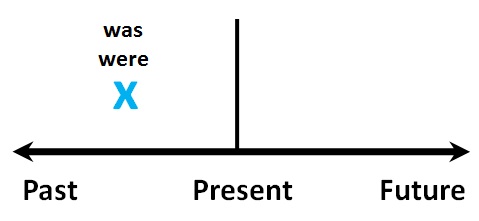 The verb "be" has two forms in the past tense: was and were1. Listen and read: I was in my classroom yesterday. 	You were there, too. He was at a movie last night. She was at home. This cantaloupe was in my garden this morning. It was delicious. We were at school yesterday. (I + you = we) You were on this website earlier. They were outside in the snow. 2. Watch this videoTO MAKE A QUESTION:To make a negative sentence, add "not" after the verb to be:He was not in school yesterday.He wasn't in school yesterday. was not = wasn't were not = weren't Third Portion VocabularyStudents should be able to define these words and make multiple sentences using them with different forms of verb "To Be".Cultivation Cultivation is the act of caring for or growing plants... Harness A harness is a set of straps that are put on a horse so it can be hitched to a wagon or a carriage.Burglar Use the word burglar when you're talking about someone who steals things from inside a house or a building.Scatter If you hear someone shout "Everybody scatter!” that person wants everyone to spread out and leave the area.Glossary A glossary is a dictionary of terms specific to a certain subject.SingularPluralI wasWe wereYou wereYou wereHe wasThey wereShe wasIt wasSingularPluralWas I ...Were we ...Were you ...Were you ...Was he ...Were they ...Was she ...Was it ...